むさし府中まちバル2021「まちバル」実施申込書私は「むさし府中まちバル2021実施要項」を読み内容を理解した上で、要項に記載の事項を守ることを同意の上、「むさし府中まちバル2021」の「まちバル」申込みます。実施店申込書提出期限：令和3年6月18日（金）必着Mail: machidukuri_fuchu@nifty.com、FAX:042-370-1785※まちバルを実施できるのは「飲食店」のみとなります。　提出日：令和3年　　月　　日※いただいた情報は、(一社)まちづくり府中が管理しむさし府中まちバルの運営にのみ利用いたします。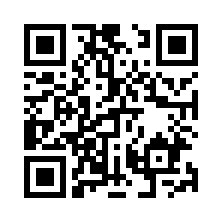 ※右記の２次元コードのサイトからも申込可能です。事業者情報店舗名事業者情報事業者名（会社名）事業者情報代表者名事業者情報担当者名担当者電話番号事業者情報担当者ﾒｰﾙｱﾄﾞﾚｽ店舗情報店舗所在地府中市(府中駅周辺エリアに限ります。詳しくはまちづくり府中にお問い合わせください。)府中市(府中駅周辺エリアに限ります。詳しくはまちづくり府中にお問い合わせください。)府中市(府中駅周辺エリアに限ります。詳しくはまちづくり府中にお問い合わせください。)府中市(府中駅周辺エリアに限ります。詳しくはまちづくり府中にお問い合わせください。)店舗情報店舗電話番号店舗情報通常営業時間定休日店舗情報店舗ﾎｰﾑﾍﾟｰｼﾞｱﾄﾞﾚｽまちバルメニュー提供メニューまちバルのチケットにて提供するメニューを記載してください(チラシに掲載します)。数種類から1品を選ぶ形にすることもできます。　【例】まちバルのチケットにて提供するメニューを記載してください(チラシに掲載します)。数種類から1品を選ぶ形にすることもできます。　【例】まちバルのチケットにて提供するメニューを記載してください(チラシに掲載します)。数種類から1品を選ぶ形にすることもできます。　【例】まちバルのチケットにて提供するメニューを記載してください(チラシに掲載します)。数種類から1品を選ぶ形にすることもできます。　【例】まちバルメニュー提供するﾒﾆｭｰの画像(選択肢が複数ある場合は、どれか１セット)下記のまちづくり府中へ直接メールでお送りください。machidukuri_fuchu@nifty.com下記のまちづくり府中へ直接メールでお送りください。machidukuri_fuchu@nifty.com下記のまちづくり府中へ直接メールでお送りください。machidukuri_fuchu@nifty.com下記のまちづくり府中へ直接メールでお送りください。machidukuri_fuchu@nifty.comまちバル実施日月　　日　~　 月　　日※1週間以上の期間を指定してください。月　　日　~　 月　　日※1週間以上の期間を指定してください。月　　日　~　 月　　日※1週間以上の期間を指定してください。月　　日　~　 月　　日※1週間以上の期間を指定してください。まちバル実施時間帯:   ~    :(L.0.    :    ):   ~    :(L.0.    :    ):   ~    :(L.0.    :    )まちバルチケット購入者へのメッセージ50文字以内、記号含むお店の紹介コメントや魅力など、お客様に来ていただけるようなコメントをお願いします。WEBアプリ「けやき日和」等広報媒体に掲載いたします。お店の紹介コメントや魅力など、お客様に来ていただけるようなコメントをお願いします。WEBアプリ「けやき日和」等広報媒体に掲載いたします。お店の紹介コメントや魅力など、お客様に来ていただけるようなコメントをお願いします。WEBアプリ「けやき日和」等広報媒体に掲載いたします。実施説明会参加日※どちらかには必ず出席をお願いします。6月21日(月)　　/　　6月22日（火）両日15：00～16：00(上記どちらかに〇)6月21日(月)　　/　　6月22日（火）両日15：00～16：00(上記どちらかに〇)6月21日(月)　　/　　6月22日（火）両日15：00～16：00(上記どちらかに〇)6月21日(月)　　/　　6月22日（火）両日15：00～16：00(上記どちらかに〇)チケット販売協力販売できます　　/　　販売できません上記どちらかに〇販売できます　　/　　販売できません上記どちらかに〇販売できます　　/　　販売できません上記どちらかに〇販売できます　　/　　販売できません上記どちらかに〇